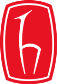 HACETTEPE ÜNİVERSİTESİ.ATATÜRK İLKELERİ VE İNKILAP TARİHİ ENSTİTÜSÜ MÜDÜRLÜĞÜNE         Aşağıdaki bilgilerim doğrultusunda Hacettepe Üniversitesi Lisansüstü Eğitim-Öğretim ve Sınav Yönetmeliğinde belirtilen şartları sağladığımı beyan eder, Enstitünüz Atatürk İlkeleri ve İnkılap Tarihi Anabilim Dalına yatay geçiş başvurumun kabulü hususunda gereğini arz ederim. …/…../20…..                           Adı Soyadı                                    İmzaHACETTEPE ÜNİVERSİTESİ.ATATÜRK İLKELERİ VE İNKILAP TARİHİ ENSTİTÜSÜ MÜDÜRLÜĞÜNE         Aşağıdaki bilgilerim doğrultusunda Hacettepe Üniversitesi Lisansüstü Eğitim-Öğretim ve Sınav Yönetmeliğinde belirtilen şartları sağladığımı beyan eder, Enstitünüz Atatürk İlkeleri ve İnkılap Tarihi Anabilim Dalına yatay geçiş başvurumun kabulü hususunda gereğini arz ederim. …/…../20…..                           Adı Soyadı                                    İmzaHACETTEPE ÜNİVERSİTESİ.ATATÜRK İLKELERİ VE İNKILAP TARİHİ ENSTİTÜSÜ MÜDÜRLÜĞÜNE         Aşağıdaki bilgilerim doğrultusunda Hacettepe Üniversitesi Lisansüstü Eğitim-Öğretim ve Sınav Yönetmeliğinde belirtilen şartları sağladığımı beyan eder, Enstitünüz Atatürk İlkeleri ve İnkılap Tarihi Anabilim Dalına yatay geçiş başvurumun kabulü hususunda gereğini arz ederim. …/…../20…..                           Adı Soyadı                                    İmzaÖğrencininÖğrencininÖğrencininT.C. Kimlik Numarası:Kayıtlı Olduğu Üniversite:Enstitü:Enstitü Anabilim Dalı:Bilim Dalı:Kayıt Tarihi:Kullandığı Yarıyıl:Aşaması:         Ders	         Yeterlik                 Tez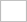 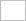 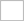 Adres:Cep Telefon Numarası:E-Posta:Ekler:Halen Kayıtlı Bulunduğu Enstitüden Alacağı Not Döküm Belgesi (Transkript)  Halen Kayıtlı Bulunduğu Enstitüden Alacağı Öğrenciliği İle İlgili Son Durumunu Gösterir Öğrenci Belgesi (Dönem Bazlı)ALES Belgesi4- Yatay Geçişi Yüksek Lisans Programına Yapmak İsteyenler İçin Diploma veya Geçici Mezuniyet Belgesi (Diploma Eki geçerli değildir.) 5- Yatay Geçişi Doktora Programına Yapmak İsteyenler İçin Diploma veya Geçici Mezuniyet Belgesi (Diploma Eki geçerli değildir.) Yabancı Dil Belgesi (YDS, e-YDS, YÖKDİL vb.)Lisansüstü eğitim süresinde alınan derslerin içerikleri (ilgili üniversiteden onaylı)Kimlik fotokopisi veya pasaport fotokopisi (TC Kimlik Numarası bulunmalıdır.)  Resim (1 adet)10-Erkek adaylar için askerlik durum belgesi Ekler:Halen Kayıtlı Bulunduğu Enstitüden Alacağı Not Döküm Belgesi (Transkript)  Halen Kayıtlı Bulunduğu Enstitüden Alacağı Öğrenciliği İle İlgili Son Durumunu Gösterir Öğrenci Belgesi (Dönem Bazlı)ALES Belgesi4- Yatay Geçişi Yüksek Lisans Programına Yapmak İsteyenler İçin Diploma veya Geçici Mezuniyet Belgesi (Diploma Eki geçerli değildir.) 5- Yatay Geçişi Doktora Programına Yapmak İsteyenler İçin Diploma veya Geçici Mezuniyet Belgesi (Diploma Eki geçerli değildir.) Yabancı Dil Belgesi (YDS, e-YDS, YÖKDİL vb.)Lisansüstü eğitim süresinde alınan derslerin içerikleri (ilgili üniversiteden onaylı)Kimlik fotokopisi veya pasaport fotokopisi (TC Kimlik Numarası bulunmalıdır.)  Resim (1 adet)10-Erkek adaylar için askerlik durum belgesi Ekler:Halen Kayıtlı Bulunduğu Enstitüden Alacağı Not Döküm Belgesi (Transkript)  Halen Kayıtlı Bulunduğu Enstitüden Alacağı Öğrenciliği İle İlgili Son Durumunu Gösterir Öğrenci Belgesi (Dönem Bazlı)ALES Belgesi4- Yatay Geçişi Yüksek Lisans Programına Yapmak İsteyenler İçin Diploma veya Geçici Mezuniyet Belgesi (Diploma Eki geçerli değildir.) 5- Yatay Geçişi Doktora Programına Yapmak İsteyenler İçin Diploma veya Geçici Mezuniyet Belgesi (Diploma Eki geçerli değildir.) Yabancı Dil Belgesi (YDS, e-YDS, YÖKDİL vb.)Lisansüstü eğitim süresinde alınan derslerin içerikleri (ilgili üniversiteden onaylı)Kimlik fotokopisi veya pasaport fotokopisi (TC Kimlik Numarası bulunmalıdır.)  Resim (1 adet)10-Erkek adaylar için askerlik durum belgesi Başvuru şartları;Üniversitede veya diğer yükseköğretim kurumundaki aynı lisansüstü programda kayıtlı olmak,En az bir yarıyılını tamamlamış olmak,Başarısız dersi (devamsızlık sebebi de dahil) bulunmamak,Disiplin cezası (yurtiçi) almamış olmak,İlan edilen programın başvuru koşullarında belirtilen asgari şartları taşıyor olmak.Başvuru işlemleri için belirlenen  süre içerisinde bizzat başvuru yapmak.Başvuru şartları;Üniversitede veya diğer yükseköğretim kurumundaki aynı lisansüstü programda kayıtlı olmak,En az bir yarıyılını tamamlamış olmak,Başarısız dersi (devamsızlık sebebi de dahil) bulunmamak,Disiplin cezası (yurtiçi) almamış olmak,İlan edilen programın başvuru koşullarında belirtilen asgari şartları taşıyor olmak.Başvuru işlemleri için belirlenen  süre içerisinde bizzat başvuru yapmak.Başvuru şartları;Üniversitede veya diğer yükseköğretim kurumundaki aynı lisansüstü programda kayıtlı olmak,En az bir yarıyılını tamamlamış olmak,Başarısız dersi (devamsızlık sebebi de dahil) bulunmamak,Disiplin cezası (yurtiçi) almamış olmak,İlan edilen programın başvuru koşullarında belirtilen asgari şartları taşıyor olmak.Başvuru işlemleri için belirlenen  süre içerisinde bizzat başvuru yapmak.